The belles of the Ball.                                                                           Some cool dudes.                                                     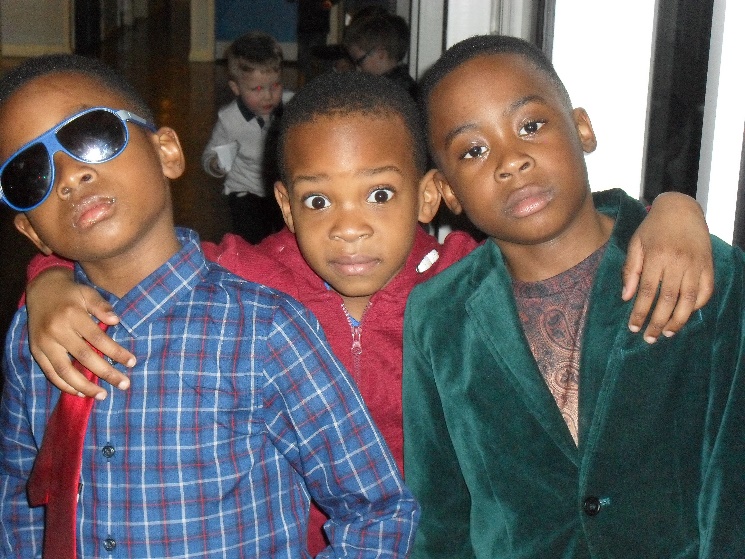 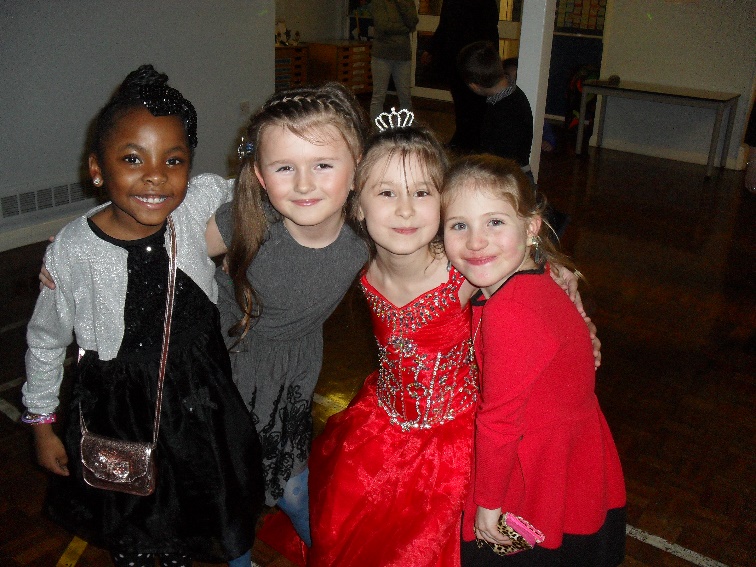 Dancing queen                                                                                  Little Mix                                                                    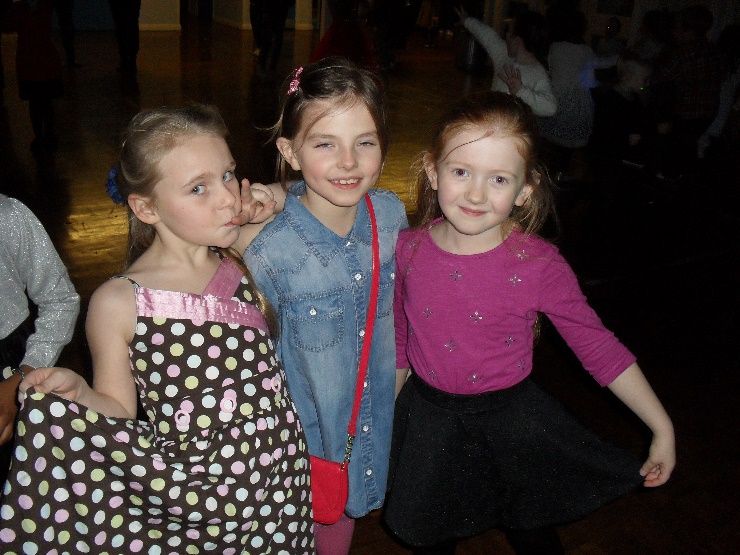 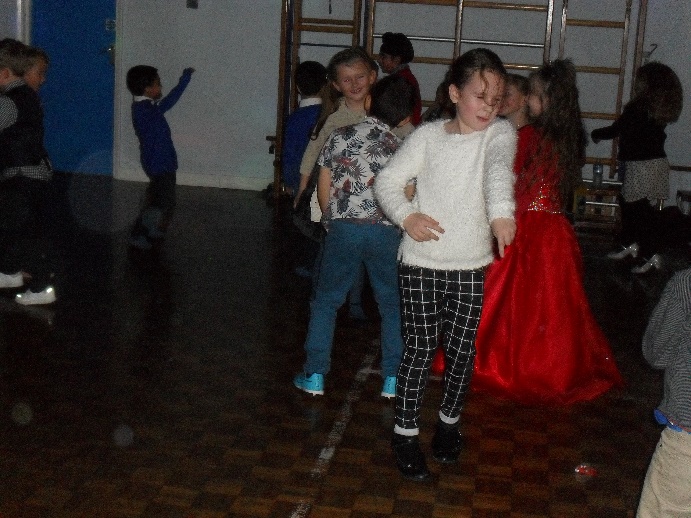 Are you ready for this?                                                           Time for a rest.                                                   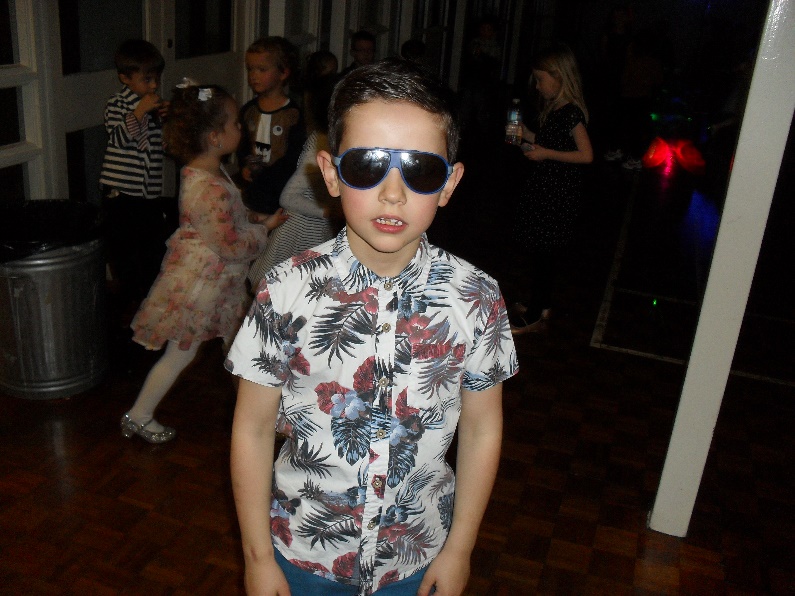 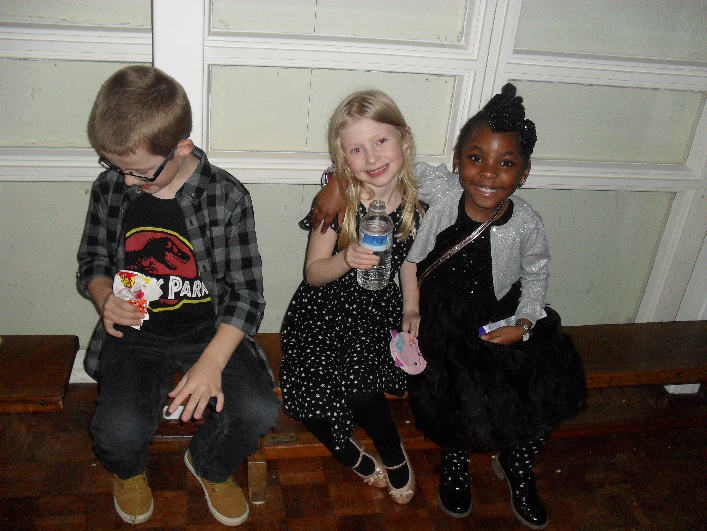 